PREMIO NACIONAL DE NARRATIVA Y ENSAYO “JOSÉ MARÍA ARGUEDAS” 2021-MODALIDAD VIRTUAL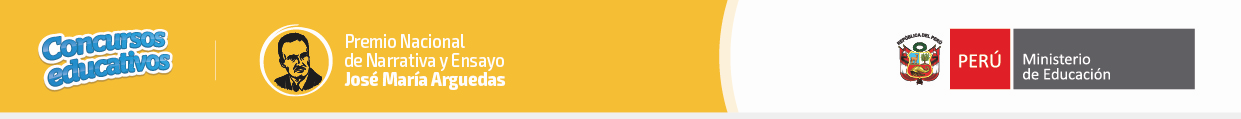 UGEL Cajamarca y la Comisión Organizadora del Premio Nacional de Narrativa y Ensayo “José María Arguedas” 2021-Modalidad virtual, agradecen y felicitan la participación de la comunidad educativa, en este trascendental evento nacional. Asimismo, hacemos extensivo el agradecimiento al ilustre Jurado Calificador que tuvo la noble y difícil misión de seleccionar a los trabajos de los estudiantes ganadores en las cinco categorías que ofrece este concurso, en la Etapa UGEL y que nos representarán en la siguiente etapa ¡Felicitaciones y muchos éxitos!Comisión Organizadora